 GCSE – 9-1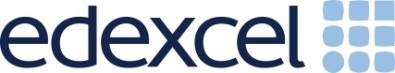 Paper 2: Period study and British depth study (1HI0/20–29) - B4: Early Elizabethan England, 1558–88. 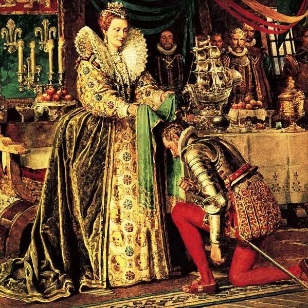 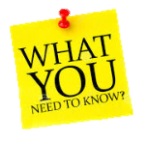 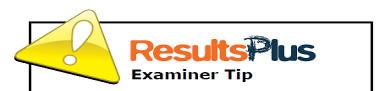 Key QuestionsHow important was education to Elizabethans?How did people have fun in Elizabethan England?Why did the poor become more of a problem during Elizabeth’s reign?How far did the Poor relief really relieve the poor?Why was Elizabeth’s age one of exploration?How significant was Drake’s circumnavigation of the globe?How important was Walter Raleigh in making the Virginia project happen?Why did the English colony at Virginia fail?Review: Why was life changing in Elizabethan times?Past Qs on this Key Topic (where the bullet points are ? they are questions from the textbooks so plan these by coming up with what you would have a paragraph on)Key Topic 3 Key Word Bank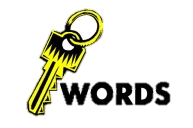 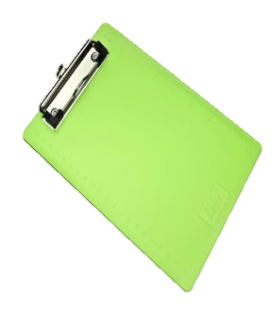 EducationSchoolingCharitySocial mobilityFormal educationHumanistsLiterateClassicsNobilityNeedleworkGrammar schoolsChurch schoolsLatinMonitorsExclusionApprenticePetty schoolsDame schoolsWilliam HarrisonSocial orderUniversitiesRhetoricInns of CourtEmmanuel College and Jesus CollegeSocial classGenderLeisure timeHuntingHawkingFencingReal tennisFootballSpectatorBear BaitingBull Baiting Cock-fightingLiterature theatreMystery playsLeicester’s menThe Queen’s menRed Lion theatre WhitechapelGlobe TheatreWilliam ShakespeareLutesSpinetsHarpsicordsBagpipesFiddlesminstrelsPovertyUnemploymentPoor reliefAlmsItinerantsPopulationFood pricesWagesEntry feeSheep farmingCommon land EnclosureRural unemploymentRural depopulation Arable framingFallowSubsistence framingUp and down husbandryAncient grazing rightsRentSir Thomas SmithVagabondageEconomic recessionurban poorPoor reliefPoor rateJustices of the peaceChristian DutyImportantDeserving poorAble bodiedIdleCloth tradeVagrancySocial UnrestStatue of artificersVagabonds actPoor relief actElizabethan Poor LawsNew WorldTradeWool and cloth tradeCropsPrecious MetalsAnimal skinsInvestorsSugar caneTobaccoSilver minesExplorationTriangular tradeAfrican slave tradeJohn HawkinsNorth-West passageNavigationThomas HarriotQuadrantsAstrolabeMercator mapGeradus MercatorLongitude and latitudePrinting pressGalleonBows sternscastlesmizzen-mastcannongun decksColoniesMonopolyPacificTrans-Atlantic expeditionsSt Juan de UluaCaptain Thomas DoughtyRaidsVancouverDavy IngramNova AlbionSir Gilbert HumphreyWalter RaleighTobaccoGrantColonistsVirginiaBlueprintFact-finding expeditionBarterNative AmericansAloqueuian peopleManteo and WancheseGoldSir Francis WalsinghamArtisansRichard Grenville commanderRalph Lane governor of VirginiaThomas Harriot translator and cartographerTigerRoebuckLionDorothy Elizabeth SeedsCropsRoanoke IslandFruitsVinesSpicesHumidityMosquitoesSelf-sufficientBig Chief ElizabethChief WinginaDiseasesAmbushLord of RoanokeJohn WhiteGeorge HoweCrotatoan tribeDescribe two features of (4) 5 minsExplain why … You may use the following in your answer:• …• …You must also use information of your own. (12)  15 mins‘Statement.’How far do you agree? Explain your answerYou may use the following in your answer:• …• …You must also use information of your own (16 -  SPaG) 20 minsDescribe two features of Elizabethan schoolsDescribe two features of sports and pastimes for the wealthyDescribe two features of sports and pastimes for ordinary peopleDescribe two features of Elizabethan theatreDescribe two features of the Elizabethan system of poor relief that were newDescribe two features of Drakes circumnavigation of the worldDescribe two features of the attempts to colonise Virginia in the 1580s.Explain why the problem of the poor increased after 1588You may use the following in your answerPopulation Growthfarming changesYou must also use information of your ownExplain why Elizabethans were worried about the ‘idle’ poor and vagabondsYou may use the following in your answer??You must also use information of your ownExplain why men such as Francis Drake went on voyages of explorationYou may use the following in your answerDeveloping tradeAnglo-Spanish relationsYou must also use information of your ownExplain why the attempt to colonise Virginia in 1585-86 was a failureYou may use the following in your answerThe colonistsWinginaYou must also use information of your ownPopulation growth was the main reason why vagabonds increased in Elizabethan England. How far do you agree? Explain your answer.You may use the following in your answer:• Population growth• Sheep FarmingYou must also use information of your own‘Poor harvests were the most important cause of poverty in Elizabeth’s reign.’How far do you agree? Explain your answer.You may use the following in your answer:• ??You must also use information of your own‘The main reason that the voyages of exploration were undertaken during Elizabeth I’s reign was the increase England’s wealth’.’How far do you agree? Explain your answer.You may use the following in your answer:• Anglo-Spanish relationsDeveloping tradeYou must also use information of your own‘The success of Drake’s circumnavigation was due solely to his skills as a sailor.’How far do you agree? Explain your answer.You may use the following in your answer:• ??You must also use information of your own‘Relations with the Native Americans were the main reason for the failure of the Virginia colonies.’How far do you agree? Explain your answer.You may use the following in your answer:• inexperience• Native American resistanceYou must also use information of your own